Sehr geehrte Damen und Herren, hiermit lade ich Sie zur öffentlichen Sitzung des Beirates Borgfeldam Dienstag, dem22.07. 2014, 19:30 Uhr,in der Schule Borgfeld Mitte (Aula),
 Katrepeler Landstraße 1-3herzlich ein.Tagesordnung:Genehmigung der TagesordnungGenehmigung des Protokolls vom 24.06.2014SachstandsberichtWünsche und Anregungen der Bürgerinnen und BürgerSachstand Versorgung der U3-Kinder in Borgfeld; Vertreterin/Vertreter aus dem Hause der Senatorin für Soziales usw. ist angefragt. MitteilungenVerschiedenesMit freundlichen Grüßen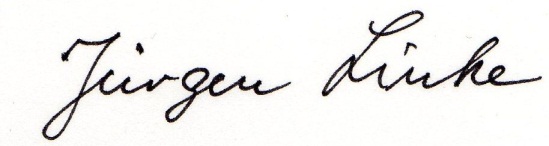 Ortsamtsleiter Ortsamt Borgfeld  000,0Ortsamt Borgfeld Ortsamt Borgfeld  000,0Ortsamt BorgfeldFreie
Hansestadt
BremenOrtsamtsleiter
Ortsamt Borgfeld, Borgfelder Landstr. 21, 28357 BremenAn die Mitglieder des Beirates Borgfeld

Mitglieder der Ausschüsse I; II; Schulen; Kindergärten; Seniorenvertreter; Sprecher Beirat Blockland; KOPsJürgen Linke, OALAngela Cau
Tel.: 0421/361-3087/3090Fax: 0421/361-15887E-mailOffice@oaborgfeld.bremen.deDatum und ZeichenIhres SchreibensMein Zeichen(bitte bei Antworten angeben)Bremen, den  15.07.2014